							Patient Label Here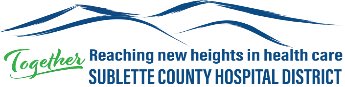 Patient Health History Form- COMPLETE PREVENTATIVE PHYSICALTODAY’S VISIT IS SCHEDULED AS A COMPLETE ROUTINE PREVENTATIVE VISIT.  NO PROBLEMS WILL BE ADDRESSED IN DETAIL IN TODAY’S VISIT.  If this is a concern for you, please see front-desk to confirm that your appointment time with your provider will accommodate a problem-focused discussion in addition to your complete physical today. If this is not available, we will be glad to schedule a separate visit to discuss problems in detail or change today’s appointment focus.NOTE:  This service is not a covered benefit by Medicare.  Talk with the receptionist if you would like to change your appointment to the preventative service that Medicare will cover.X___________________________________	   Patient acknowledgment Please turn over and complete other sidePain or lumps in testicle(s)?	         Yes   No   N/AProstate disease or problems?	           Yes   No   N/ALast prostate exam:____  Abnormal?  Yes   No   N/AProblems start/stop urine stream?        Yes   No   N/AWake while sleeping to urinate?            Yes   No   N/ASexual problems or concerns?	           Yes   No   N/AHistory of STD(s)/venereal disease?    Yes   No   N/A Are you unsafe during intercourse?      Yes   No   N/ALast colonoscopy:______ Abnormal?  Yes   No   N/ALast pap smear:_______  Abnormal?  Yes   No   N/ALast mammogram:______ Abnormal?  Yes   No   N/AAge periods started:____  Problems?  Yes   No   N/AOvarian cysts?		              	           Yes   No   N/ABirth control method:  ___________________________Pregnancies:  # __________               Births:  # __________Do you have a living will?                         Yes   No   Do you feel safe in your home?             Yes   No   The information on this Patient Health History form is correct to the best of my knowledge.Patient or Guardian Signature:  ______________________________________ Date:  ___________________Provider Acknowledges Review of this form              Provider:  ______________  Date:  ____________Patient Label Here  INTERNAL STAFF USE ONLY  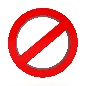 ProceduresDiscuss any abnormal answers in detail, along with the plan of care, in the space below.  Enter applicable item number before each comment.Provider:  ______________  Date:  ____________Patient Name:Patient Name:Patient Name:Patient Name:Today’s date:Gender  Male       Female  Male       FemaleBirth date (mm/dd/yy):Birth date (mm/dd/yy):Currently Living:Currently Living: Alone         With family         With friends         With significant other Alone         With family         With friends         With significant other Alone         With family         With friends         With significant otherProfession (Job):Profession (Job): Currently working       Not currently working       Retired Currently working       Not currently working       Retired Currently working       Not currently working       RetiredPersonal Health HistoryPersonal Health HistoryPersonal Health HistoryPersonal Health HistoryPersonal Health HistoryPersonal Health HistoryPersonal Health HistoryPersonal Health HistoryConstitutionalNoYes, NowYes, PastEye(s)NoYes, NowYes, PastDifficulty sleepingCataractsTiredness or WeaknessGlaucomaForgetfulnessEars, Nose &/or ThroatAbnormal weight loss or gainEar infectionsAlcohol or Chemical dependenceSinus problemsRespiratory   Deafness, Dizzy or Ringing Tuberculosis or Positive TB testCardiovascularShortness of breathAbnormal EKGBronchitis, COPD or Emphysema Heart attack or Heart diseaseAsthmaMitral valve prolapseCough (persistent or bloody)Heart murmurNeurologicalHigh blood pressureHeadaches (frequent)High cholesterol Epilepsy or SeizuresChest painHead injuryCirculatory problemsGastrointestinal Phlebitis or Blood clotsGall stonesStrokeStool or Bowel problemsRheumatic feverStomach problems or UlcersGenitourinary Liver diseaseKidney or Bladder problemsJaundiceMusculoskeletal Hemorrhoid or Rectal problemArthritis or Sore jointsHepatitisHernia SkinBroken bonesPsoriasis or EczemaGoutImmunologyPsychologicalHIV/ AIDSDepression and SadnessHematological/ AllergyAnxietyCancerPsychiatric careAnemia EndocrineBleeding or BruisingDiabetesHay feverThyroid diseaseHabitsHabitsHabitsMedicationsDo you…Do you…If yes, how much?List all medications, include non-prescription:Use cigarettes? Yes     No_______________1. _______________________________________Chew tobacco? Yes     No_______________2. _______________________________________Drink caffeine? Yes     No_______________3. _______________________________________Drink alcohol? Yes     No_______________4. _______________________________________Use street drugs? Yes     No_______________5. _______________________________________Exercise?  Yes     No_______________6. _______________________________________ImmunizationsImmunizationsImmunizationsImmunizationsAllergiesAll appropriate-to-age immunizations completedAll appropriate-to-age immunizations completedAll appropriate-to-age immunizations completed Yes   NoList all allergies (including medicine, food, latex, etc.)Pneumonia Yes   NoDate:Date:Tetanus Yes   NoDate:Date:Influenza Yes   NoDate:Date:Shingles Yes   NoDate:Date:Hospitalizations (not including pregnancies)Hospitalizations (not including pregnancies)Reason:Year:Reason:Year:Reason:Year:Reason:Year:Family HistoryFamily HistoryFamily HistoryFamily HistoryFamily HistoryFamily HistoryDiseaseRelationshipDiseaseRelationshipAlcoholism Yes   NoEye disease(s) Yes   NoArthritis Yes   NoHeart attack Yes   NoAsthma Yes   NoHigh blood pressure Yes   NoBirth defects Yes   NoKidney disease Yes   NoCancer Yes   NoMental illness Yes   NoDiabetes Yes   NoMigraines Yes   NoEpilepsy Yes   NoStroke Yes   NoPhysical ExaminationBody SystemN/ANormalAbnormalBody SystemN/ANormalAbnormal1. General8.  Abdomen2. Skin9.  Genito-urinary system3. Eyes10. Back/Spine4. Ears11. Extremities/joints5. Mouth/throat12. Neurological system6. Cardiovascular13. Integumentary/Breast(s)7. Lungs/chest14. Vascular systemFemaleN/AObtainedMaleN/ANormalAbnormalPap Smear CollectionProstate ExaminationAlternative:  Abnormal findings may be documented in the chart separately.Screening ScheduleServiceRecommended:Recommended:Preventative exam (like this one)   Annually  Other ___________________  N/ABone mass measurements  Once every _____ yrs  Other ___________________  N/ACardiovascular screening blood tests (Total cholesterol, Lipids, Triglycerides)  Once every _____ yrs  Other ___________________  N/AFecal occult test  Annually  Other ___________________  N/AColonoscopy  Once every _____ yrs  Other ___________________  N/AOther colorectal CA screen: __________________  Other ___________________  N/AFasting blood glucose  Once every ____ mths  Other ___________________  N/AGlaucoma screening  Annually  Other ___________________  N/AHIV screening  Annually  Other ___________________  N/AProstate CA screen (digital rectal exam or PSA)  Annually  Other ___________________  N/AInfluenza shot  Annually  Other ___________________Pneumococcal shot  Once a lifetime  Other ___________________  N/AHepatitis B  Once a lifetime  Other ___________________  N/AMammography screening  Annually  Other ___________________  N/APap test and pelvic exam screening  Once every ____ yr(s)  Other ___________________  N/AAAA screening  Once a lifetime  Other ___________________  N/A